Российская ФедерацияАДМИНИСТРАЦИЯ ПОЧЕПСКОГО РАЙОНА
БРЯНСКОЙ ОБЛАСТИПОСТАНОВЛЕНИЕОт 17.06.2019  № 976г. Почеп  В соответствии с Федеральным законом Российской Федерации от 06.10.2003 № 131-ФЗ «Об общих принципах организации местного самоуправления в Российской Федерации», Градостроительным кодексом Российской Федерации, постановлением Правительства РФ от 01.10.2015    № 1050 «Об утверждении требований к программам комплексного развития социальной инфраструктуры поселений, городских округов», руководствуясь Генеральным планом Почепского городского поселения, утвержденным решением Совета народных депутатов города Почепа Брянской области от 07.09.2012 № 186 (в редакции решения Совета народных депутатов города Почепа от 24.12.2018 №195), администрация Почепского района ПОСТАНОВЛЯЕТ:Утвердить программу комплексного развития социальной инфраструктуры Почепского городского поселения Брянской области на 2019 – 2030 годы согласно приложению к настоящему постановлению.Настоящее постановление опубликовать (обнародовать) в соответствии с действующим законодательством.Контроль за выполнением настоящего постановления возложить на первого заместителя главы администрации Москвичева А.В.И.о. главы  администрации                                                           А.В. МосквичевПриложение к постановлению № 976  от 17.06.2019СОДЕРЖАНИЕВВЕДЕНИЕ 1. Паспорт программы 2. Характеристика существующего состояния социальной инфраструктуры и потенциала развития МО «город Почеп».2.1 Земельный баланс2.2 Административно-территориальное положение города2.3 Физико-географическое положение города                                                                                                                                                                                                                                                                                                                                                                                                                                                                                                                                                                                                                                                                                                                                                                                                                                                                                  2.4 Положение города в системе расселения2.5 Социальная инфраструктура и бытовое обслуживание населения2.6 Сведения о градостроительной деятельности2.7 Население и трудовые ресурсы. Положение поселения в системе расселения 2.8 Образование2.9 Учреждения здравоохранения и социального обеспечения2.10 Учреждения культуры2.11 Физкультура и спорт2.12 Жилой фонд и жилищное строительство2.12.1 Современное состояние и структура жилого фонда3. Перечень мероприятий по проектированию, строительству и реконструкции объектов социальной инфраструктуры «Почепского городского поселения»3.1.  Мероприятия по проектированию, строительству и реконструкции объектов социальной инфраструктуры МО «город Почеп»3.2.  Предложения по повышению доступности среды для маломобильных групп населения 4. Оценка объемов и источников финансирования мероприятий (инвестиционных проектов) по проектированию, строительству, реконструкции объектов социальной инфраструктуры на территории Почепского городского поселения.5. Оценка эффективности мероприятий (инвестиционных проектов) по проектированию, строительству, реконструкции объектов социальной инфраструктуры на территории Почепского городского поселения.6. Предложения по совершенствованию нормативно-правового и информационного обеспечения деятельности в сфере проектирования, строительства, реконструкции объектов социальной инфраструктуры на территории Почепского городского поселения в целях обеспечения возможности реализации предлагаемых в составе программы мероприятий.7. Организация контроля над реализацией программы 8. Механизм обновления программы 9. Заключение ВведениеСоциальная инфраструктура - система необходимых для жизнеобеспечения человека объектов,  коммуникаций,  а  также  предприятий,  учреждений  и  организаций,  оказывающих социальные  и  коммунально-бытовые  услуги  населению,  органов  управления  и  кадров, деятельность которых направлена на  удовлетворение общественных потребностей граждан соответствующих установленным показателям качества жизни. Социальная  инфраструктура  объединяет  жилищно-коммунальное  хозяйство, здравоохранение,  образование,  культуру  и  искусство,  физкультуру  и  спорт,  торговлю  и общественное  питание,  бытовые  услуги. Целесообразное  разделение  функций  управления  между  органами  власти  различных  уровней  определяется  главным  критерием функционирования социальной сферы -  улучшением условий жизни населения. Развитие  и  эффективное  функционирование  объектов,  входящих  и  социальную инфраструктуру,  их  доступность  -  важное  условие  повышения  уровня  и  качества  жизни населения страны. На муниципальном уровне услуги социальной сферы доводятся непосредственно до потребителя. На федеральном уровне и на уровне субъектов федерации создаются условия для их реализации. На федеральном уровне определяются роль и приоритеты федеральной власти  в  обеспечении  жильем  и  услугами  всех  отраслей.  Воплощением  их  должны  стать федеральная концепция развития отраслей социальной сферы и гарантируемые государством минимальные  социальные  стандарты,  реализуемые  на  уровне  муниципальных  образований как часть стратегии комплексного развития территории. Функции социальной инфраструктуры определяются и подчинены целям социального и  экономического  развития  общества  -  достижению  социальной  однородности  общества  и всестороннему гармоничному развитию личности. К наиболее значимым целевым функциям социальной инфраструктуры можно отнести: создание  условий  для  формирования  прогрессивных  тенденций  в  демографических процессах; эффективное использование трудовых ресурсов; обеспечение  оптимальных  жилищно-коммунальных  и  бытовых  условий  жизни населения; улучшение и сохранение физического здоровья населения; рациональное использование свободного времени гражданами. Основной целью функционирования объектов социальной инфраструктуры является полноценное  и  всестороннее  развитие  личности  человека  путем  удовлетворения  его бытовых, духовных и культурных потребностей. Развитие  отраслей  социальной  инфраструктуры  учитывает  основные  задачи социальной  политики,  направленной  на  улучшение  качества  жизни  населения,  повышение уровня  его  благосостоянии  и  долголетия,  формирование  и  воспроизводство  здорового, творчески  активного  поколения.  К  ним  относится  прежде  всего  решение  жилищной   проблемы,  ликвидация  коммунального  заселения,  удовлетворение  растущих  потребностей населения  в  качественном  жилье;  повышение  уровня  и  качества  развития  социальной инфраструктуры,  создание  культурной  сферы  жизнедеятельности  человека;  улучшение экологических условий жизни и труда; повышение профессионального уровня работников, как  базы  увеличения  производительности  труда  и  роста  объема  товаров  и  услуг;  создание гарантий  социальной  защищенности  всех  групп  населения,  в  том  числе  молодежи  и пенсионеров; удовлетворение потребностей населения в товарах и услугах при повышении уровня платежеспособности населения. Основные функции инфраструктуры муниципального образования заключаются в: обеспечении  и  удовлетворении  инфраструктурных  потребностей  населения муниципальных образований; обеспечении инфраструктурной целостности муниципального образования. Решающее  значение  для  совершенствования  межбюджетных  отношений  и обеспечения  государственной  поддержки  местных  бюджетов  имеет  система государственных минимальных социальных стандартов, которая служит нормативной базой и  инструментом  для  расчета  бюджетной  потребности  и  оценки  фактического  исполнения бюджетов различных уровней. Характеристика  социальной  инфраструктуры  является  основной  входной информацией,  используемой  для  целей  расчета  бюджетной  потребности.  Основные составляющие  характеристики  -  численность  работающих,  обучающихся,  воспитанников, обслуживаемых,  занимаемая  площадь  и  уровень  ее  благоустройства.  Характеристики формируются в разрезе отраслей, типов и видов учреждений отрасли, в разрезе территорий региона. Прогнозирование  развития  социальной  инфраструктуры  опирается  на  анализ демографической ситуации на территории, процессов рождаемости и смертности, миграции населения,  анализ  структуры  населения,  поскольку  основная  цель  социальной инфраструктуры - это удовлетворение потребностей населения. Программой  установлен  перечень  мероприятий  (инвестиционных  проектов)  по проектированию,  строительству,  реконструкции  объектов  социальной  инфраструктуры муниципального  образования,  которые  предусмотрены  государственными  и муниципальными  программами,  стратегией  социально-экономического  развития муниципального  образования,  планом  мероприятий  по  реализации  стратегии  социально-экономического  развития  муниципального  образования  (при  наличии  данных  стратегии  и плана),  планом  и  программой  комплексного  социально-экономического  развития муниципального  образования,  инвестиционными  программами  субъектов  естественных монополий,  договорами  о  развитии  застроенных  территорий,  договорами  о комплексном освоении  территорий,  иными  инвестиционными  программами  и  договорами, предусматривающими  обязательства  застройщиков  по  завершению  в  установленные  сроки мероприятий  по  проектированию,  строительству,  реконструкции  объектов  социальной инфраструктуры. Таким образом, Программа является прогнозно-плановым документом, во-первых,  формулирующим  и  увязывающим  по  срокам,  финансовым,  трудовым, материальным и прочим ресурсам реализацию стратегических приоритетов муниципального образования, во-вторых, формирующим плановую основу взаимодействия членов местного сообщества,  обеспечивающего  и  реализацию  стратегических  приоритетов,  и  текущее сбалансированное  функционирование  экономического  и  социального  секторов муниципального образования.Паспорт программы*- источники  финансирования  ежегодно уточняются  при  формировании  бюджета  муниципального образования  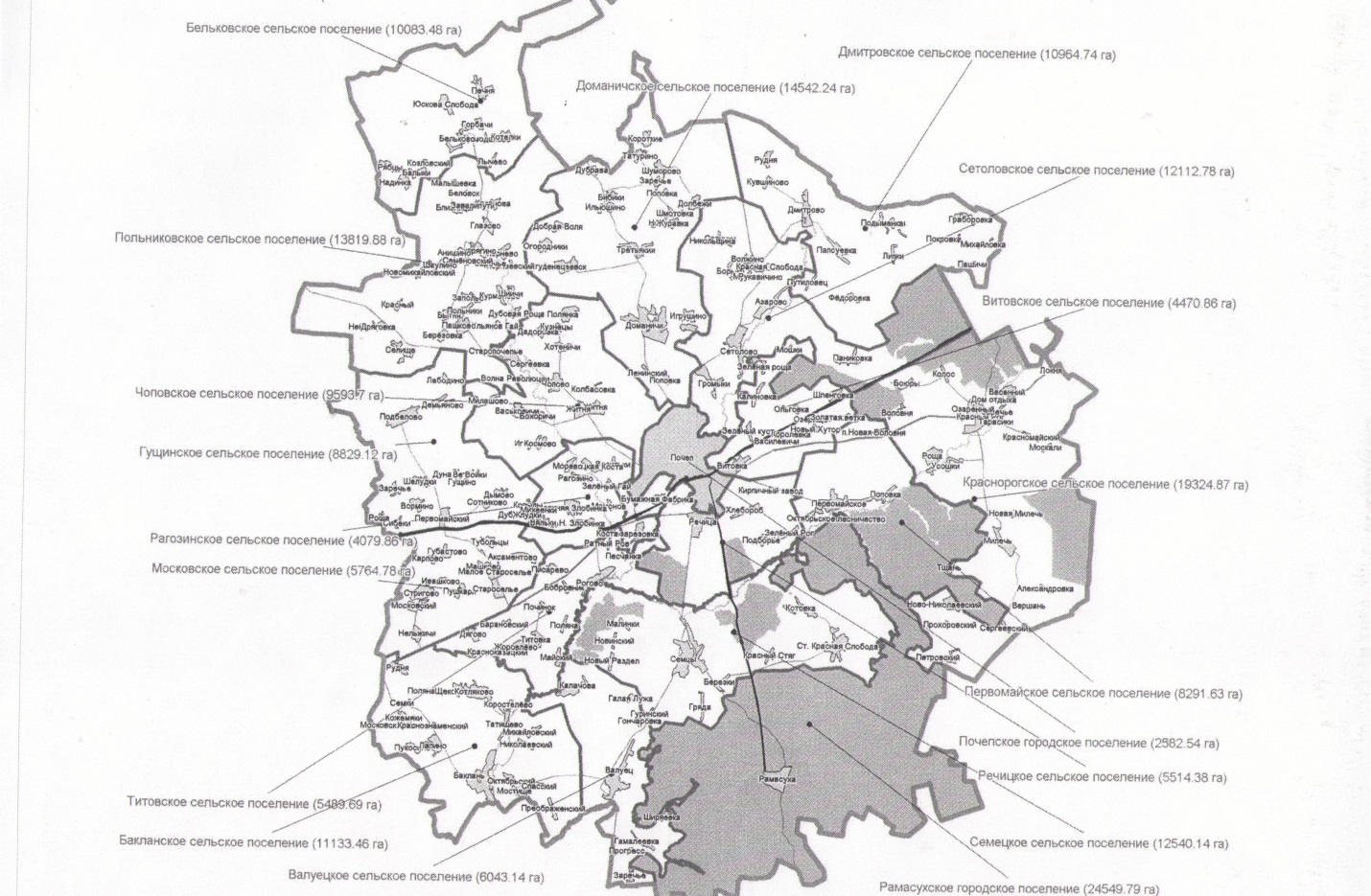 Характеристика существующего состояния социальной инфраструктурыПочепский муниципальный район - муниципальное образование, состоящее из 2-х городских и 17 сельских поселений (утвержден постановлением Почепского района Совета народных депутатов №40 от 17.06.2005 г.), объединенных общей территорией, в соответствии с законом Брянской области от 9 марта 2005г. № 3-З О наделении муниципальных образований статусом городского округа, муниципального района, городского поселения, сельского поселения и установлении границ муниципальных образований в Брянской области», наделено статусом муниципального района.Административным центром муниципального образования Почепский район является город Почеп.2.1 Земельный балансОбщая площадь территории городского поселения в существующих границах составляет 2676 га. По видам функционального использования городские земли распределяются следующим образом:- Селитебные территории, к которым относятся жилые и общественно-деловые территориальные зоны, а также их сочетания  935 га;-  Производственные территории 103 га;-  Коммунально-складские территории 69 га;-  Полоса отвода железной дороги 15 га;-  Территория улично-дорожной сети 120 га;-  Рекреационные 128 га;-  Территории водоохранных зон 150 га;-  Территории специального назначения 7 га;  -  Территории сельскохозяйственного назначения и прочие территории 1149 га.  2.2 Административно-территориальное положение города Почеп расположен в центре Брянской области в геометрическом центре Почепского района. На севере город граничит с Доманичским сельским поселением, на востоке с Витовским, на юге с Речицким, на западе с Рагозинским и Чоповским сельскими поселениями. Села Витовка и Речица непосредственно прилегают к территории города, фактически являясь его пригородами. По данным переписи 2010 г. население Почепа составляло 17,3 тыс. чел, или 1,3% населения Брянской области. Общая площадь городского поселения составляет 20,0 км2 (1,1 % территории Почепского района). Плотность населения в городе характеризуется как сравнительно низкая – 865 чел/км2.2.3 Физико-географическое положение города                                                                                                                                                                                                                                                                                                                                                                                                                                                                                                                                                                                                                                                                                                                                                                                                                                                                                  Почеп расположен в центре Восточно-Европейской равнины на берегах реки Судость, которая делит город на две неравные части. С севера на юг город простирается на 7 км, с запада на восток максимально на 4 км.Рельеф территории города - равнинный, максимальные высоты 170 м над уровнем моря. Минимальные – 140 метров – урез воды в реке Судость. Правобережные районы Почепа имеют более спокойный равнинный рельеф. Левобережные более всхолмленный рельеф с долинами ручьёв.  Климат характеризуется как умеренно континентальный с четко выраженными сезонами года: теплым летом и умеренно холодной зимой, преимущественно с облачной погодой. Во всех отношениях Почеп, это одно из наиболее благоприятных в России мест для жизнедеятельности человека и городского строительства.2.4 Положение города в системе расселенияГород Почеп расположен на оси опорного каркаса расселения Брянской области и магистральных путей, является узлом Почепской локальной системы расселения. Почеп относится к малым городам и является 10-м из 18-ти городов Брянской области по людности. У города практически нет пригородов, кроме села Речица. Несмотря на сравнительно небольшую численность населения, Почеп имеет ключевое географическое положение в Брянской области, располагаясь вблизи ее географического центра на равном удалении от основных городов – Брянск, Клинцы и Новозыбков. Значение в положение города добавляет его узловое положение в системе расселения Почепского района – второго по людности района Брянской области.2.5 Социальная инфраструктура и бытовое обслуживание населенияСоциальная инфраструктура – система необходимых для жизнеобеспечения человека материальных объектов (зданий, сооружений) и коммуникаций населенного пункта (территории), а также предприятий, учреждений и организаций, оказывающих социальные услуги населению, органов управления и кадров, деятельность которых направлена на удовлетворение общественных потребностей граждан согласно установленным показателям качества жизни. Генеральным планом предусматриваются мероприятия, направленные на оптимальное пространственное размещение указанных объектов с целью повышения доступности оказываемых населению социальных услуг. Город Почеп, являясь административным и экономическим центром Почепского муниципального района, имеет разнообразный состав объектов и учреждений культурно-бытового обслуживания,  включает в себя комплекс различных социальных объектов, исполняет роль центра эпизодического и периодического культурно-бытового обслуживания, а также центра повседневного обслуживания жителей города, прилегающих сельских населенных пунктов и всего района в целом. Кроме того, учреждения начального профессионального и дополнительного образования города играют важную роль в межрайонного связях.В настоящее время сеть учреждений обслуживания Почепского городского поселения представлена всеми основными видами социальных и  культурно-бытовых объектов. В современных социально-экономических условиях принципиально выделение двух видов объектов: -учреждений социальной сферы, потребность в которых рассчитывается в соответствии с установленными нормативами (школы, больницы, спортзалы и т.п.);-учреждений социальной сферы, потребность в услугах которых определяется спросом со стороны населения.Увеличение потребности в некоторых видах учреждений (гостиницы, досуговые, развлекательные объекты и др.) обусловлены увеличением мобильности населения.За основу определения состава размещенных в городе учреждений и предприятий обслуживания, берется периодичность посещения различных учреждений. Выделяют 3 ступени обслуживания:1 ступень – включает культурно-бытовые учреждения и предприятия повседневного пользования, посещаемые населением не реже одного раза в неделю или тех, которые должны быть расположены в непосредственной близости с местами проживания и работы населения: начальные и основные школы, д/с - ясли, клубы, магазины товаров повседневного спроса, столовые, ФАПы, предприятия бытового обслуживания.2 ступень – учреждения периодического пользования, посещаемые населением не реже одного раза в месяц или обеспечивающие потребности всего городского поселения: дома культуры, ПТУ, больницы, поликлиники, амбулатории, универмаги, кафе, рестораны, предприятия коммунального и бытового обслуживания и др.3 ступень – учреждения эпизодического пользования, посещаемые населением реже одного раза в месяц, размещение которых целесообразно в райцентрах, межрайонных центрах и областных центрах: специализированные учебные заведения, больницы, универмаги, театры, концертные и выставочные залы и др.Проектные предложения, основанные на комплексном анализе социальной инфраструктуры, в рамках настоящего проекта, определяют направления развития и совершенствования современной структуры объектов обслуживания в соответствии с концепцией пространственного планирования Генерального плана Почепского городского поселения, а также обеспечения наибольших удобств пользования различными учреждениями социальной сферы.Расчет потребности в учреждениях социального и культурно-бытового обслуживания на расчетное население Почепского городского поселения произведен согласно нормативам СНиП 2.07.01-89*, социальным нормативам, принятым Правительством РФ в 1996 г., «Методике определения нормативной потребности субъектов РФ в объектах социальной инфраструктуры» (1999 г.), а также нормам проектирования объектов пожарной безопасности 101-95. 2.6 Сведения о градостроительной деятельности К полномочиям органов местного самоуправления муниципальных районов в области градостроительной деятельности, согласно ч. 2 ст. 8 Градостроительного кодекса Российской Федерации, относятся:1) подготовка и утверждение документов территориального планирования муниципальных районов;2) утверждение местных нормативов градостроительного проектирования муниципальных районов;3) утверждение правил землепользования и застройки соответствующих межселенных территорий;4) утверждение подготовленной на основании документов территориального планирования муниципальных районов документации по планировке территории, за исключением случаев, предусмотренных настоящим Кодексом;5) выдача разрешений на строительство, разрешений на ввод объектов в эксплуатацию при осуществлении строительства, реконструкции, капитального ремонта объектов капитального строительства, расположенных на соответствующих межселенных территориях;6) ведение информационных систем обеспечения градостроительной деятельности, осуществляемой на территориях муниципальных районов.Действуя в рамках полномочий, установленных Градостроительным кодексом Российской Федерации, Федеральным законом от 06.10.2003 №131-ФЗ «Об общих принципах организации местного самоуправления в Российской Федерации» органы местного самоуправления муниципального района подготовили и утвердили муниципальные правовые акты в области градостроительных отношений.2.7 Население и трудовые ресурсы. Положение поселения в системе расселения На 01.01.2010 г. численность населения Почепа составила 17,3 тыс. чел. С 1990 г. численность населения практически не изменилась, увеличившись на 1,9%. Стабильная численность населения Почепа является его отличительной чертой среди других муниципалитетов Брянской области, активно терявших население в 1990-2000-х гг. Основными причинами стабильной численности населения был паритет миграционного прироста и естественной убыли.Естественное движение населенияДинамика естественного движения населения Почепа зависит от возрастной структуру населения, численности жителей города и экономического состояния территории. Ситуация с естественным движением населения в городе уже последние двадцать лет характеризуется как неблагоприятная. Естественная убыль отмечается с 1992 г, тогда как в сельской местности Почепского района с 1979 г. В 1990-х гг. ситуация начала усугубляться, и к 1999 г. рождаемость снизилась до 9‰, а смертность выросла до 17‰.Постоянный приток мигрантов не позволил иметь в городе сверхнизкие показатели рождаемости и сверхвысокие показатели смертности. По причине интенсивной смертности уроженцев довоенных лет к 2002 г. общий коэффициент смертности вырос до 20‰, что лучше, чем в большинстве муниципалитетов Брянской области. Рождаемость на всем протяжении 2000-х гг. оставалась достаточно стабильной 9-11‰.Рисунок . Естественное движение населения г. Почепа в 1990-2010 гг., в ‰ Распределение смертности населения по основным причинам (Рисунок 6.) показывает высокую долю (11%) смертей от внешних причин (производственных травм, случайные отравления алкоголем, самоубийства и пр.) и от новообразований (11%), хотя их доля ниже, чем в среднем по стране. Выше среднероссийского в Почепе доля смертей от болезней системы кровообращения. Трудовые ресурсы города Почепа.Трудовые ресурсы города Почепа складываются из трудоспособного населения в трудоспособном возрасте, работающих подростков и работающих пенсионеров. Ввиду того, что численность двух последних групп, как правило, не превышает 5%, динамика численности трудовых ресурсов зависит от численности населения в трудоспособном возрасте и уровня инвалидизации населения. Численность населения в трудоспособном возрасте в Почепе оставалась стабильной на всем протяжении 1990-2000-х гг. (10,5-11,5 тыс. чел), что было связано с переходом молодежи в трудоспособные возраста и притоком населения в трудоспособном возрасте в 1990-е гг. Доля лиц в трудоспособном возрасте в общей численности населения города стабильно увеличивалась до конца 2000-х гг. Увеличение формируется за счет снижения числа детей и числа лиц старшего возраста из-за высокой смертности. В 2010 г. доля трудоспособного населения составила 62%, что близко к среднероссийскому значению. Вполне естественным образом при современных условиях в перспективе 10 лет в пенсионный возраст перейдут до 2,7 тыс. человек или 26% от современной численности лиц в трудоспособном возрасте. При этом число детей в возрасте 5-14 лет, которые должны заместить пенсионеров на 40% меньше лиц предпенсионного возраста. Численность населения в трудоспособном возрасте стабильно снижается с 2008 г. ввиду того, что число выбывающих на пенсию будет стабильно превышать число молодежи входящих в категорию трудоспособных. Число лиц возможных для занятости в экономике города (трудовые ресурсы) составляет для Почепа экспертно около 4/5 от числа лиц в трудоспособном возрасте. Оно не включает учащуюся молодежь, граждан находящихся на пенсии по инвалидности и маргинальное население. В итоге современные трудовые ресурсы Почепа оцениваются в 8,0-9.0 тысяч человек. Согласно официальных данных Брянскстата среднегодовая численность работников на предприятиях и организациях составила в 2009 г. 5,8 тыс. чел. Еще 270 чел были официально признаны безработными. Оставшиеся 2,0 тыс. человек либо самозаняты (занимаются личным подсобным хозяйством, еженедельными или сезонными трудовыми миграциями в Брянск, Москву и т.д.), либо заняты в предприятиях, не предоставляющих отчетность в органы статистики (малые предприятия), либо являются незарегистрированными безработными. Доля самозанятого населения относительно невелика, что свидетельствует о развитой сфере приложения труда в города.Занятость населения в 2000-е годы была достаточно стабильной – около 6 тыс. человек, хотя в реальном секторе экономики (производство энергии и обрабатывающая промышленность) отмечался спад на 20-30%. 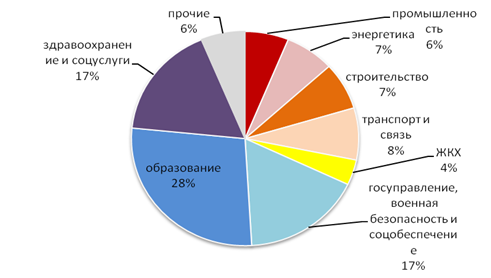 Рисунок.    Структура занятости в г. Почепе в 2009 г. в % от числа всех занятых Следует отметить доминирование трех отраслей: образование – 28% занятых, здравоохранение и прочие социальные услуги – 17%, госуправления и военной безопасности – 17%. При этом, в связи с сокращением занятости в реальном секторе экономики, доля бюджетной сферы постоянно растет и составляет 62%. Высокая доля занятых в секторе госуправления и военной безопасности связана с учетом в этой сфере занятых на заводе по уничжению химического оружия. Значительные доли занятости в транспорте, связи и строительстве отражают многопрофильность городской экономики.Есть все основания полагать, что потенциал сокращения числа занятых в промышленности и энергетике практически исчерпан. Одновременно потенциал поглощения сферой услуг города высвобождаемых из реального сектора также уже минимален. Одновременно фиксируется дефицит квалифицированных кадров среднего и высшего звена, который с учетом демографических перспектив может коснуться и нижнего звена. Согласно инерционному варианту демографического прогноза, основанному на современных трендах, к 2030 г. в Почепе число лиц в трудоспособном возрасте сократится почти 1,3 раза и составит около 7,0-8,0 тыс. чел. Указанные демографические перспективы необходимо учитывать при планировании развития отраслей народного хозяйства города.Прогноз численности населения, основанный на инерционном сценарии, предполагает сокращение населения Почепа за счет естественной убыли и миграционного притока. Соответственно, уровень безработицы и социальной напряженности не увеличивается. Выводы•	Трудовые ресурсы города используются достаточно полно.•	Структура занятости имеет серьезный крен в сторону бюджетного сектора.•	Высвобождение занятых в промышленных предприятиях в скором времени приведет к дефициту кадров, что является ограничивающим фактором развития индустрии  в городе.•	Потенциал сферы услуг для поглощения высвобождающихся кадров практически исчерпан, что ведет к росту безработицы, а, следовательно, либо оттоку населения на заработки за пределы города, либо к самозанятости.•	Инвестиционная деятельность на территории города имеет трудовые резервы в 1,0-1,5 тыс. человек и потенциально резервы всего Почепского района.Численность населения города на 1 января 2018 года составляет 16687 чел., в т.ч. мужчин – 7690 чел., женщин – 8997 чел. По возрастному признаку численность подразделяется на: 0-5= 1061 чел.; 6-15= 2100 чел.; 16-19= 611 чел.; 20-34= 3582 чел.;    35-49= 3624 чел.; 50-64= 3405 чел.; 65-69= 877 чел.; 70 лет и старше - 1427 чел.Моложе трудоспособного возраста – 3161 чел., трудоспособного возраста – 9580 чел., старше трудоспособного возраста – 3946 чел.Выводы•	Демографическое развитие Почепа в 2000-е гг. сильно отличалось от средне областной ситуации и особенно сельских районов и характеризовалось как относительно благополучное.•	Основной доминантой демографического развития Почепа стала стабилизация численности населения, за счет паритета естественной убыли и миграционного притока.•	Благодаря относительно молодой структуре населения и омолаживающему эффекту миграции смертность населения относительно невелика, однако и рождаемость достаточно низкая.•	В ближайшие 10 лет черту пенсионного возраста преступят до 25% от современного числа горожан в трудоспособном возрасте. При современных условиях ряды выбывающих на пенсию могут быть заменены подрастающей молодежью не более чем на 65%, что приведет к дефициту кадров.•	В Почепе, отмечаемое с 2008 г. сокращение населения в трудоспособном возрасте, усилится в 2013-2019 гг. и составляет до 2% в год.•	При современных условиях 30% населения города составляет лица пенсионного возраста, что накладывает серьезные ограничения для экономического развития и планирования развития сети социального обеспечения. •	Образовательная структура населения в целом благоприятна для инновационного развития территории и благоприятна для современной структуры экономики Почепа.2.8 ОбразованиеСеть образовательных по состоянию на 1.01.2019 г, учреждений Почепского городского поселения включает в себя:6 дошкольных образовательных учреждений общей мощностью 657 мест, расположенных на участках общей площадью 31500 м2;4 общеобразовательных учреждений на 1856 мест, общая площадь земельных участков – 57786 м2, общая площадь учреждений – 4002,1 м2;2 учреждения дополнительного образования общей мощностью 360 мест;1 учреждение начального профессионального образования проектной вместимостью 540 мест.Основные структура и характеристика сети учреждений образования представлены в Таблице 1.Таблица1 :Характеристика образовательных учреждений г. Почеп по состоянию на 1.01.2019 г.Как видно из таблицы большинство учреждений образования расположены в зданиях типового назначения и введены в эксплуатацию в 1960 – 2000 гг., часть зданий введена в эксплуатацию в начале прошлого века. Техническое состояние основной части объектов характеризуется как удовлетворительное и хорошее, однако до конца расчетного срока потребуется проведение реконструкции в двух общеобразовательных школах, одном детском саду и профессиональном училище (с уровнем износа зданий свыше 60%). В ближайшие 5 лет необходимо строительство новых зданий для школы им. Некрасова и Центра творчества школьников вследствие их аварийного состояния.Дошкольное образование города включает в себя 6 учреждений общеразвивающего вида. Количество мест в  дошкольных образовательных учреждениях по состоянию на 01.01.2019 г. составляло 657 мест при фактической загрузке  - 820 воспитанников, численность детей в возрасте 1-6 лет – 1017 человек.   Практически все детские сады перегружены, нехватка на данный момент составляет 163 мест. Следовательно, обеспеченность населения города местами в детских дошкольных учреждениях составляет 78% от необходимого количества, что не соответствует нормативной потребности (700 мест на 1000 детей в возрасте 1-6 лет).В соответствие с базовым прогнозом развития демографической ситуации численность населения города до конца расчетного срока останется на прежнем уровне. Планировка города не претерпит существенных изменений, таким образом, существует необходимость расширения сети дошкольного образования и обеспечения нормативного радиуса пешеходной доступности (не более 500) м для данного типа учреждений для всех районов города. Общеобразовательные учреждения г. Почеп представлены 3 средними школами и 1 гимназией. Общая площадь земельных участков – 57786  м2, общая площадь учреждений – 4002,1 м2. Проектная мощность общеобразовательных учреждений составляет 2136 мест, которые посещают 1776 учащихся. Наряду с общеобразовательными учреждениями в городе функционируют 2 учреждения дополнительного образования: «Центр детского творчества» и «Детско-юношеская спортивная школа» емкостью 360 мест, которые посещают около 40% учащихся 1-8 классов. При этом Центр творчества перегружен на 30% от проектной мощности, здание центра находится в аварийном состоянии. По нормативам обеспеченности в населенных пунктах с числом жителей свыше 10 тыс. человек при расчете количества школ используется численность учащихся в размере 12% от  количества школьников 1 - 8 классов общеобразовательных школ. ГБПОУ «Почепский механнико-аграрный техникум» с числом учащихся 600 человек. Исходным показателем при расчете числа образовательных учреждений начального профессионального образования является норматив - 110 обучающихся на 10 тыс. жителей. По данному нормативу обеспеченность составляет 315% и до конца расчетного срока открытие дополнительных мест не требуется.Развитие сферы образования согласно настоящему Генеральному плану предусматривает:Реконструкцию/ввод новых объектов муниципальных учреждений образования и укрепление их материально-технической базы.Размещение сети учреждений образования по территории муниципального образовании в соответствии с принятыми уровнями обслуживания.Достижение нормативных показателей обеспеченности образовательными учреждениями социально гарантированного уровня обслуживания.Развитие системы дополнительного образования и сферы досуга для детей, подростков, а также совместного  с родителями образовательного процесса.2.9 Учреждения здравоохранения и социального обеспеченияВ число основных принципов охраны здоровья граждан, имеющих непосредственное отношение к развитию отрасли здравоохранения, согласно Закону РФ «Основы законодательства РФ об охране здоровья граждан» входят:1. Соблюдение прав человека и гражданина в области охраны здоровья и обеспечение связанных с этим правами государственных гарантий.2. Приоритет профилактических мер в области охраны здоровья граждан.3. Доступность медико-социальной помощи.4. Социальная защищенность граждан в случае утраты здоровья.Развитие здравоохранения в рамках Генерального плана предусматривает переход от ориентации «на лечение болезни» к ориентации «на предупреждение болезни», что даст социально-экономический эффект, соответствующий общемировым тенденциям.Система учреждений здравоохранения и социального обеспечения г. Почепа представлена различными объектами городского и районного значения:диагностический центр;центральная районная больница мощностью 235 коек;поликлиническое отделение ЦРБ  мощностью 675 посещений в смену;филиал ФГУЗ Центр гигиены и эпидемиологии в Почепском районе;3 аптеки и 8 аптечных пунктов;ГУСО «Реабилитационный центр для лиц с дефектами умственного и физического развития»;ГУ «Комплексный центр социального обслуживания населения Почепского района»;ГУ «Отдел социальной защиты населения Почепского района»;Почепская ветеринарная станция и ветеринарная лаборатория.Таблица.  Характеристика учреждений здравоохранения и социального обеспеченияНорматив обеспеченности больничными учреждениями принимается в размере 134,7 коек на 10000 жителей, таким образом, количество больничных коек для жителей города Почеп должно составлять 232 койки (116% нормы). Превышение нормативных показателей обуславливается районным значением стационара, предоставляющим медицинское обслуживание также и жителям района. Количество врачей и среднего медицинского персонала должно находиться на уровне 70 и 197 специалистов соответственно.Мощность поликлинического отделения ЦРБ составляет 675 посещений в смену при нормативе - 181,5 посещений в смену на 10000 жителей. По нормативу обеспеченности амбулаторно-поликлиническими учреждениями в г. Почеп необходимый объем превышен более чем в два раза, что объясняется обслуживанием граждан, проживающих не только на территории города, но и жителей района в целом.Также в городе действуют учреждения социального обслуживания городского и районного значения: реабилитационный центр для лиц с дефектами умственного и физического развития, комплексный центр социального обслуживания населения и отдел социальной защиты населения. Мощность данных учреждений соответствуют принятым нормативам. Пункты реализации лекарственных средств населению представлены 3 аптеками, в том числе 1 с льготным отпуском медикаментов  и  8 аптечными пунктами. Необходимость в открытии дополнительных аптек до конца расчетного срока отсутствует.Техническое состояние зданий медицинских учреждений характеризуется как хорошее, уровень износа не превышает 50%. В то же время здания центров социального обслуживания граждан - реабилитационного центра для лиц с дефектами умственного и физического развития и комплексного центра социального обслуживания населения и отдел социальной защиты населения находятся в неудовлетворительном состоянии и расположены в зданиях постройки начала прошлого века. В течение ближайших 5-7  лет необходим вывод их из эксплуатации и строительство современных центров.Генеральный план предусматривает следующие направления развития сферы здравоохранения и социального обеспечения:В рамках повышения эффективности системы здравоохранения на основе реконструкции и модернизации существующих объектов с повышением технической оснащенности сети учреждений здравоохранения, а также повышения качества и количества, предоставляемых ими медицинских услуг предусматривается:оптимизация структуры коечного фонда, приведение его в соответствие с потребностями населения  в стационарной помощи;создание стационарозамещающих видов оказания медицинской помощи;создание кабинетов восстановительного лечения.Обеспечение возможности размещения  медицинских кабинетов, лечебно-профилактических учрежденийОбеспечение условий для создания учреждения социальной защиты населения и повышения качества, предоставляемых ими услуг группам населения, нуждающимся в социальной защите, с учетом особенностей демографической структуры населения и его расселения по территории муниципального образования.2.10 Учреждения культурыУчреждения культуры г. Почеп включают в себя:Детскую школу искусств, в которой обучаются 368 детей;межпоселенческую центральную библиотеку на 60 тыс. единиц хранения экземпляров;кинотеатр общей вместимостью 400 мест.Таблица . Характеристика учреждений культурыВ состав РМУК «Почепская ЦБС» входят (33 структурных подразделений):центральная межпоселенческая библиотека- 1;центральная детская библиотека-2;сельские библиотеки-31.В состав МБУК «РМД» входят:18 сельских Домов культуры;11 сельских клубов.Учреждения культуры г. Почеп в целом соответствуют существующим социальным нормативам и удовлетворяют потребности местных жителей и гостей города в организации досуга. Однако существует проблема слабой технической вооруженности и неудовлетворительного материально-технического состояния объектов культуры.В сфере развития сети учреждений культуры на период до 2030  года Генеральным планом предусматривается:увеличение объемов реконструкции и модернизации существующих объектов культуры;обеспечение условий для повышения культурного потенциала жителей города путем расширения набора услуг сети учреждений культуры, более широкого использования уникальных памятников историко-культурного и природного наследия;развитие сферы досуга для детей, молодежи, старших возрастных групп с максимальным приближением к жилью;сохранение и развитие традиционной народной культуры, самодеятельного художественного творчества.Строительство Центра культурного развития в г.Почеп.2.11 Физкультура и спортДля регулярных занятий физкультурой и спортом в городе действуют:6 спортивных залов в составе образовательных учреждений общей площадью 891 м2;1 стадион;22 плоскостных физкультурно-спортивных сооружения общей площадью 23616 м2;2 тренажерных зала на 14 тренажеров;1 ванна для обучения плаванию детей.Таблица 4:Характеристика спортивных сооруженийНорматив обеспеченности спортивными залами и плоскостными сооружениями принимается на уровне 3,5 тыс. м2 и 19,5 тыс. м2 на 10 тыс. населения соответственно. Таким образом, для обеспечения социально гарантированного уровня обслуживания населению г. Почеп на данный момент требуется площадь спортивных залов в размере 6041 м2, плоскостных сооружений – 33650 м2. Имеющаяся, в настоящее время, обеспеченность не соответствует нормативам: спортивные залы – 891 м2, плоскостные сооружения – 23616 м2.Проведенный анализ показывает, что сеть спортивных сооружений города требует расширения и развития, в особенности это касается спортивных залов и плавательных бассейнов. 2.12 Жилой фонд и жилищное строительствоОсновными целями муниципальной жилищной политики   являются формирование комфортных условий проживания для всех групп населения, обеспечение населения современным и относительно недорогим жильем, обеспечение гарантированного стандарта качества жилья.Согласно действующему законодательству к  полномочиям органов местного самоуправления в области жилищных отношений относятся:учет муниципального жилищного фонда;ведение в установленном порядке учета граждан в качестве нуждающихся в жилых помещениях, предоставляемых по договорам социального найма;определение порядка предоставления жилых помещений муниципального специализированного жилищного фонда;предоставление в установленном порядке малоимущим гражданам по договорам социального найма жилых помещений муниципального жилищного фонда;принятие в установленном порядке решений о переводе жилых помещений в нежилые помещения и нежилых помещений в жилые помещения;согласование переустройства и перепланировки жилых помещений;признание в установленном порядке жилых помещений муниципального жилищного фонда непригодными для проживания;осуществление контроля за использованием и сохранностью муниципального жилищного фонда, соответствием жилых помещений данного фонда;установленным санитарным и техническим правилам и нормам, иным требованиям законодательства.Генеральным планом Почепского городского поселения  в отношении жилищной политики до конца расчетного срока определяется решение следующих задач:сохранение и увеличение многообразия жилой среды и застройки, отвечающей запросам различных групп  населения, размещение различных типов жилой застройки (коттеджной, секционной, различной этажности, блокированной) с дифференцированной жилищной обеспеченностью;формирование комфортабельной среды проживания, отвечающей социальным требованиям доступности объектов и центров повседневного обслуживания, городского транспорта, рекреации;улучшение архитектурно-художественного облика и повышение качества сложившейся среды города; повышение уровня его благоустройства;ликвидация аварийного и ветхого жилищного фонда на территории городского поселения.2.12.1 Современное состояние и структура жилого фондаПо состоянию на 01.01.2010 г. население  Почепского городского поселения  составляло 17 260 жителей. Площадь территории поселения составляла 2676 га. Совокупный жилой фонд городского поселения насчитывал в общей сложности 5247 индивидуально-определенных и многоквартирных домов, в которых размещались 6750 домохозяйств. Общая площадь жилого фонда в административных границах городского поселения составляла 352 100 м2. Следует отметить значительные изменения, произошедшие за последнее десятилетие в структуре распределения жилья по формам собственности: снижение в общем объеме доли муниципального жилого фонда и значительный прирост объема  фонда, находящегося в государственной и частной собственности. Так, на 01.01.2001 г. государственный жилищный фонд составлял 1 300 м2, 2200 м2 – в собственности юридических лиц, в муниципальной собственности находилось 27 200 м2. На 01.01.2010 в частной собственности граждан находилось 336 400 м2, 6 000 тыс. м2 – в государственной собственности,  200 м2 – в собственности юридических лиц, 9 700 м2 находилось в муниципальной собственности. Средняя обеспеченность жилищным фондом составляла 20,4 м2 на человека. Средний размер домохозяйства составлял 52,16 м2, при этом средний размер домохозяйства в многоквартирной застройке составлял 39,6 м2, в индивидуально-определенных – 56,8 м2.  На начало проектирования жилая застройка г. Почеп представлена индивидуальными домами усадебного типа общим количеством 4930 ед. и 317 многоквартирными домами различной этажности.  Сравнительный анализ размещения  жилого фонда в домах различного типа показывает, что удельный вес усадебной (индивидуальной) застройки г. Почеп составляет 79,52% (280 000 м2) от общей площади жилого фонда, доля многоквартирной застройки - 20,48% (72 100 м2). Структура и характеристика жилого фонда Почепского городского поселения представлена в Таблице Структура и характеристика жилого фонда Почепского городского поселения В структуре жилого фонда отмечается высокий удельный вес деревянного жилья, доля которого составляет 63,95% (225 200 м2). Доля кирпичных (101 100 м2) и смешанных домов (19200 м2)  составляет соответственно 28,73% и 5,45%. Распределение жилищного фонда по материалу стенВ общем объеме жилого фонда города Почеп в разрезе распределения жилых помещений по количеству комнат преобладают: 4-комнатные и более и 3-комнатные индивидуальные жилые дома - 51,5% и 16,5%, и 2-комнатные квартиры в многоквартирных жилых домах – 11%. Как показывает анализ предыдущего генерального плана г. Почеп, за прошедшие 20 лет показатели благоустройства жилого фонда улучшились. Так, удельный вес жилья оборудованного водопроводом составляет 28%, канализацией – 26%, горячим водоснабжением - 22%, ваннами или душем – 21%. Уровень благоустройства жилья по всем четырем показателям за прошедший отрезок времени повысился более чем в 2 раза. Удельный вес жилья оборудованного сетевым или сжиженным  газом, на сегодняшний день, составляет 98%, центральным отоплением оборудовано 80% домов и квартир. Обеспеченность электроснабжением жилого фонда Почепского городского поселения составляет 100%.  Довольно низкий процент жилья оборудованного водопроводом, канализацией, ваннами или душем и горячим водоснабжением  объясняется сохранением исторической планировки улиц и кварталов города и, как следствие, наличием одноэтажной деревянной застройки, которой представлена значительная часть жилого фонда. 3. ПЕРЕЧЕНЬ МЕРОПРИЯТИЙ ПО ПРОЕКТИРОВАНИЮ, СТРОИТЕЛЬСТВУ И РЕКОНСТРУКЦИИ ОБЪЕКТОВ СОЦИАЛЬНОЙ ИНФРАСТРУКТУРЫ ПОЧЕПСКОГО ГОРОДСКОГО ПОСЕЛЕНИЯ	3.1. Мероприятия по проектированию, строительству и реконструкции объектов социальной инфраструктуры МО «город Почеп» .Перечень мероприятий по проектированию, строительству и реконструкции объектов социальной инфраструктуры3.2. Предложения по повышению доступности среды для маломобильных группнаселения	При  проектировании,  строительстве  и  реконструкции  объектов социальной инфраструктуры  необходимо  предусматривать  универсальную  безбарьерную  среду  для беспрепятственного  доступа  к  объектам  и  услугам  всех  категорий  граждан,  в  том  числе инвалидов  и  граждан  других  маломобильных  групп  населения  (к  которым  могут  быть отнесены  люди  преклонного  возраста,  с  временными  или  длительными  нарушениями здоровья  и  функций  движения, беременные  женщины,  люди  с  детскими  колясками  и другие). 	Для  инвалидов  и  граждан  других  маломобильных  групп  населения  требования  к проектированию,  строительству  и  реконструкции  объектов  социальной  инфраструктуры определяются следующими нормативными документами: СП  59.13330.2012  «Свод  правил.  Доступность  зданий  и  сооружений  для маломобильных групп населения. Актуализированная редакция СНиП 35-01.2001»; СП 35-101-2001 «Проектирование зданий и сооружений с учетом доступности для маломобильных групп населения. Общие положения»; СП  35-102-2001  «Жилая  среда  с  планировочными  элементами,  доступными инвалидам»; СП 35-103-2001 «Общественные здания и сооружения, доступные маломобильным посетителям»; РДС 35-201-99 «Система нормативных документов в строительстве. Руководящий документ системы.  Порядок  реализации  требований  доступности  для  инвалидов  к объектам социальной инфраструктуры». 	Здания  и  сооружения  объектов  социальной  инфраструктуры  рекомендуется проектировать  с  учетом  критериев  доступности,  безопасности,  удобства  и информативности: возможности беспрепятственно достигнуть места обслуживания и воспользоваться предоставленным обслуживанием; беспрепятственного  движения  по  коммуникационным  путям,  помещениям  и пространствам; возможности  своевременно  воспользоваться  местами  отдыха,  ожидания  и сопутствующего обслуживания; возможность избежать травм, ранений, увечий, излишней усталости из-за свойств архитектурной среды зданий; возможность своевременного опознавания и реагирования на места и зоны риска;  предупреждение  потребителей  о  зонах,  представляющих  потенциальную опасность; своевременное  распознавание  ориентиров  в  архитектурной  среде  общественных зданий; точную  идентификацию  своего  места  нахождения  и  мест,  являющихся  целью посещения; использование  средств  информирования,  соответствующих  особенностям различных групп потребителей; возможность эффективной ориентации посетителя, как в светлое, так и в темное время суток; сокращение времени и усилий на получение необходимой информации; возможность  иметь  непрерывную  информационную  поддержку  на  всем  пути следования по зданию.4.  ОЦЕНКА ОБЪЕМОВ И ИСТОЧНИКОВ ФИНАНСИРОВАНИЯ МЕРОПРИЯТИЙ (ИНВЕСТИЦИОННЫХ ПРОЕКТОВ) ПО ПРОЕКТИРОВАНИЮ, СТРОИТЕЛЬСТВУ, РЕКОНСТРУКЦИИ ОБЪЕКТОВ СОЦИАЛЬНОЙ ИНФРАСТРУКТУРЫ НА ТЕРРИТОРИИ ПОЧЕПСКОГО ГОРОДСКОГО ПОСЕЛЕНИЯ.	Данные  в  Программе  предложения  по  развитию  социальной  инфраструктуры Почепского городского поселения  предполагается  реализовывать  с  участием  бюджетов  всех уровней.  Задачами  органов  местного  самоуправления  станут  организационные мероприятия по обеспечению взаимодействия органов государственной власти и местного самоуправления, подготовка инициативных предложений для органов власти Почепского района  и  органов  государственной  власти  Брянской  области  по  развитию  социальной инфраструктуры в рамках реализации Программы.   Объемы  финансирования  Программы  за  счет  средств  федерального  и  областного бюджетов осуществляется в соответствии с нормативно-правовыми актами Правительства Российской Федерации, Правительства Брянской области.  Ресурсное  обеспечение  реализации  муниципальной  программы  за  счет  всех источников финансирования, планируемое с учетом возможностей ее реализации, с учетом действующих  расходных  обязательств  и  необходимых  дополнительных  средств  при эффективном  взаимодействии  всех  участников  муниципальной  программы,  подлежит ежегодному уточнению в рамках бюджетного цикла. Список мероприятий на конкретном объекте детализируется после разработки проектно-сметной документации. Объемы и источники финансирования мероприятий (инвестиционных проектов) по проектированию, строительству и реконструкции объектов социальной инфраструктуры Почепского городского поселения.*- источники  финансирования  ежегодно уточняются  при  формировании  бюджета  муниципального образования  5. ОЦЕНКА ЭФФЕКТИВНОСТИ МЕРОПРИЯТИЙ (ИНВЕСТИЦИОННЫХ ПРОЕКТОВ) ПО ПРОЕКТИРОВАНИЮ, СТРОИТЕЛЬСТВУ, РЕКОНСТРУКЦИИ ОБЪЕКТОВ СОЦИАЛЬНОЙ ИНФРАСТРУКТУРЫ ПОЧЕПСКОГО ГОРОДСКОГО ПОСЕЛЕНИЯ 	При реализации Программы ожидаются следующие результаты: повышение  качества,  комфортности  и  уровня  жизни  населения  г.Почепа и Почепского райнаобеспеченность граждан жильём; нормативная  доступность  и  обеспеченность  объектами  социальной инфраструктуры  жителей  городского поселения  в  сфере  образования,  здравоохранения,  культуры, физической культуры и массового спорта; сохранение культурно-исторического наследия на территории городского поселения. Целью  и  задачами  оценки  эффективности  реализации  Программы  являются выявление соответствия  выполнения  программных  мероприятий  (инвестиционных проектов)  по  проектированию,  строительству  и  реконструкции  объектов  социальной инфраструктуры  установленным  в  Программе  параметрам  и  нормативам градостроительного  проектирования,  своевременное  выявление  и  корректировка отклонений от утвержденных целей и задач Программы. Комплексная  оценка  эффективности  реализации  мероприятий  Программы осуществляется  ежегодно  в  течение  всего  срока  ее  реализации  и  по  окончании  ее реализации и включает в  себя  оценку  степени  выполнения  мероприятий муниципальной  программы  и  оценку  эффективности  реализации  муниципальной программы. Критериями  оценки  эффективности  реализации  Программы  являются  степень достижения  целевых  индикаторов  и  показателей,  установленных  Программой,  а  также степень достижения показателей эффективности, установленных Методикой. Оценка  эффективности  реализации  муниципальной    программы  осуществляется ежегодно  по  итогам  ее  исполнения  за  отчетный  финансовый  год  и  в  целом  после завершения  ее  реализации  координатором  совместно  с  ответственным  исполнителем  и соисполнителями. Оценка  эффективности  муниципальной  программы  осуществляется  с использованием следующих критериев:  полнота  и  эффективность  использования средств  бюджета  на  реализацию  муниципальной  программы;  степень  достижения планируемых значений показателей муниципальной программы Расчет  итоговой  оценки  эффективности  муниципальной  программы  за  отчетный финансовый год осуществляется в три этапа, раздельно по каждому из критериев оценки эффективности муниципальной программы: 1-й  этап  -  расчет  P1  -  оценки  эффективности  муниципальной  программы  по критерию «полнота  и  эффективность  использования  средств  бюджета  на  реализацию муниципальной программы»;   2-й  этап  -  расчет  P2  -  оценки  эффективности  муниципальной  программы  по критерию  «степень  достижения  планируемых  значений  показателей  муниципальной программы»; 3-й  этап  -  расчет  P  итог  -  итоговой  оценки  эффективности  муниципальной программы.  Итоговая  оценка  эффективности  муниципальной  программы  (P  итог)  не  является абсолютным и однозначным показателем эффективности муниципальной программы.  Каждый  критерий  подлежит  самостоятельному  анализу  причин  его  выполнения  (или невыполнения) при оценке эффективности реализации муниципальной программы.   Расчет  P1  -  оценки  эффективности  муниципальной  программы  по  критерию Программа комплексного развития социальной инфраструктуры Почепского городского поселения  «полнота и эффективность использования средств бюджета на реализацию муниципальной программы» осуществляется по следующей формуле: P1 = (Vфакт + u) / Vпл * 100%,  (1) где:   Vфакт  -  фактический  объем  бюджетных  средств,  направленных  на  реализацию муниципальной программы за отчетный год; Vпл  -  плановый  объем  бюджетных  средств  на  реализацию  муниципальной программы в отчетном году; u - сумма «положительной экономии». К «положительной  экономии» относится: экономия средств бюджетов в результате осуществления закупок товаров, работ, услуг для муниципальных нужд.  Интерпретация  оценки  эффективности  муниципальной  программы  по  критерию «полнота  и  эффективность  использования  средств  бюджетов  на  реализацию муниципальной программы» осуществляется по следующим критериям:  муниципальная программа выполнена в полном объеме, если P1 = 100%;  муниципальная программа в целом выполнена, если 80% < P1 < 100%;  муниципальная программа не выполнена, если P1 < 80%. Расчет  P2  -  оценки  эффективности  муниципальной  программы  по  критерию «степень  достижения  планируемых  значений  показателей  муниципальной  программы» осуществляется по формуле: P2 = SUM Ki / N,    i = 1     (2), где Ki - исполнение i планируемого значения показателя муниципальной программы за отчетный год в процентах; N - число планируемых значений показателей муниципальной программы. Исполнение  по  каждому  показателю  муниципальной  программы  за  отчетный  год осуществляется по формуле: Ki = Пi факт / Пi пл * 100%, (3) где:  Пi факт - фактическое значение i показателя за отчетный год; Пi пл - плановое значение i показателя на отчетный год. В случае если фактическое значение показателя превышает плановое более чем в 2 раза,  то  расчет  исполнения  по  каждому  показателю  муниципальной  программы  за отчетный год осуществляется по формуле: Ki = 100%. (4) В  случае  если  планом  установлено  значение  показателя  равное  нулю,  то  при превышении  фактического  значения  показателя  плана  расчет  исполнения  по  каждому показателю осуществляется по формуле: Ki = 0%.  (5) Интерпретация  оценки  эффективности  муниципальной  программы  по  критерию «степень  достижения  планируемых  значений  показателей  муниципальной  программы» осуществляется по следующим критериям: муниципальная программа перевыполнена, если P2 > 100%; муниципальная программа выполнена в полном объеме, если 90%  < P2  < 100%; муниципальная программа в целом выполнена, если 75% < P2 < 95%  муниципальная программа не выполнена, если P2 < 75%. Итоговая  оценка    эффективности  муниципальной  программы  осуществляется  по формуле: P итог = (P1 + P2) / 2, (6) где: P  итог  -  итоговая  оценка  эффективности  муниципальной  программы  за  отчетный год.  Интерпретация    итоговой    оценки    эффективности    муниципальной    программы осуществляется по следующим критериям: P итог > 100% высокоэффективная;  90% < P итог < 100% эффективная;  75% < P итог < 90% умеренно эффективная;   P итог < 75%  неэффективная.6. ПРЕДЛОЖЕНИЯ ПО СОВЕРШЕНСТВОВАНИЮ НОМАТИВНО-ПРАВОВОГО И ИНФОРМАЦИОННОГО ОБЕСПЕЧЕНИЯ ДЕЯТЕЛЬНОСТИВ СФЕРЕ ПРОЕКТИРОВАНИЯ, СТРОИТЕЛЬСТВА, РЕКОНСТРУКЦИИ ОБЪЕКТОВ СОЦИАЛЬНОЙ ИНФРАСТРУКТУРЫ НА ТЕРРИТОРИИ ПОЧЕПСКОГО ГОРОДСКОГО ПОСЕЛЕНИЯ В ЦЕЛЯХ ОБЕСПЕЧЕНИЯ ВОЗМОЖНОСТИ РЕАЛИЗАЦИИ ПРЕДЛАГАЕМЫХ В СОСТАВЕ ПРОГРАММЫ МЕРОПРИЯТИЙ.Совершенствование  нормативно-правового  и  информационного  обеспечения деятельности в сфере проектирования, строительства, реконструкции объектов социальной инфраструктуры Почепского городского поселения предусматривает следующие мероприятия:  1.Внесение изменений в Генеральный план Почепского городского поселения: - при выявлении новых, необходимых к реализации мероприятий Программы;  - при появлении новых инвестиционных проектов, особо значимых для территории;  - при наступлении событий, выявляющих новые приоритеты в развитии поселения, а также вызывающих потерю своей значимости отдельных мероприятий. Развитие  информационного  обеспечения  деятельности  в  сфере  проектирования, строительства,  реконструкции  объектов  социальной  инфраструктуры  связано,  в  первую очередь,  с  необходимостью  оперативного  обеспечения  граждан  и  организаций достоверной,  актуальной,  юридически  значимой  информацией  о  современном  и планируемом состоянии территории городского поселения в электронном виде, реализацией возможности  получить  в  электронном  виде  ключевые  документы,  необходимые  для осуществления  инвестиционной  деятельности  по  реализации  социальных  проектов,  от разработки  градостроительной  документации  и  предоставления  земельного  участка  до ввода объекта в эксплуатацию. Кроме того, автоматизация процессов предоставления муниципальных слуг в сфере строительства позволит сократить истинные сроки инвестиционного цикла в строительстве от  предоставления  земельного  участка  до  ввода  объекта  в  эксплуатацию,  улучшить функционирование и взаимодействие органов местного самоуправления не только между собой,  но  и  с  органами  исполнительной  власти  Брянской  области  при  осуществлении градостроительной деятельности и предоставлении муниципальных услуг. Программа  «Комплексное  развитие  социальной  инфраструктуры  муниципального «город Почеп» Брянской области на период 2018-2030  годы»  подлежит  опубликованию  на  официальном  сайте  администрации Почепского района.7. ОРГАНИЗАЦИЯ КОНТРОЛЯ ЗА РЕАЛИЗАЦИЕЙ ПРОГРАММЫ	Организационная  структура  управления  Программой  базируется  на  существующей схеме исполнительной власти  городского поселения.  	Общее  руководство  Программой  осуществляет  глава  администрации Почепского района,  в функции которого в рамках реализации Программы входит: 	определение  приоритетов,  постановка  оперативных  и  краткосрочных  целей Программы; утверждение Программы  комплексного  развития  социальной  инфраструктуры городского поселения; 	контроль  за  ходом  реализации  Программы  комплексного  развития  социальной инфраструктуры городского поселения; 	рассмотрение  и  утверждение  предложений,  связанных  с  корректировкой  сроков, исполнителей и объемов ресурсов по мероприятиям Программы; 	утверждение  проектов  программ  поселения  по  приоритетным  направлениям Программы.	Оперативные  функции  по  реализации  Программы  осуществляют  штатные сотрудники  администрации  Почепского района  под  руководством  главы    администрации.	Глава администрации осуществляет следующие действия: 	рассматривает  и  утверждает  план  мероприятий,  объемы  их  финансирования  и сроки реализации; 	выносит  заключения  о  ходе  выполнения  Плана,  рассматривает  предложения  по внесению  изменений  по  приоритетности  отдельных  программных  направлений  и мероприятий. 	взаимодействует с районными и областными органами исполнительной власти по включению  предложений  городского  поселения    в  районные  и  областные  целевые программы; 	контроль  за  выполнением  годового  плана  действий  и  подготовка  отчетов  о  его выполнении; 	осуществляет руководство по:   	подготовке перечня муниципальных целевых программ поселения, предлагаемых к финансированию из районного и областного бюджета на очередной финансовый год; 	составлению ежегодного плана действий по реализации Программы; 	реализации мероприятий Программы городского поселения.8. МЕХАНИЗМ ОБНОВЛЕНИЯ ПРОГРАММЫ	Обновление Программы производится: 	- при выявлении новых, необходимых к реализации мероприятий; 	- при появлении новых инвестиционных проектов, особо значимых для территории; 	- при наступлении событий, выявляющих новые приоритеты в развитии поселения, а также вызывающих потерю своей значимости отдельных мероприятий. 	Внесение  изменений  в  Программу  производится  по  итогам  годового  отчета  о реализации программы, проведенного общественного обсуждения, по предложению Почепского районного Совета народных депутатов  и  иных заинтересованных лиц.  	Программные  мероприятия  могут  также  быть  скорректированы  в  зависимости  от изменения ситуации на основании обоснованного предложения исполнителя.  	По  перечисленным  выше  основаниям  Программа  может  быть  дополнена  новыми мероприятиями с обоснованием объемов и источников финансирования.  9. ЗАКЛЮЧЕНИЕ	Реализация Программы строится на сочетании функций, традиционных для органов управления городским поселением (оперативное управление функционированием и развитием систем поселения),  и  новых  (нетрадиционных)  функций:    интеграция  субъектов,    ведомств, установления между ними партнерских отношений, вовлечение в процесс развития новых субъектов  (например,  других  муниципальных  образований,  поверх  административных границ),  целенаправленного использования творческого,  культурного,  интеллектуального,  экономического потенциалов городского  поселения. 	Социальная  стабильность  и  экономический  рост  в  городском    поселении  в настоящее  время  могут  быть  обеспечены  только  с  помощью  продуманной целенаправленной  социально-экономической  политики.  И  такая  политика  может  быть разработана  и  реализована  через  программу  комплексного  развития  социальной инфраструктуры городского поселения.  	Переход  к  управлению  городским  поселением  через  интересы  благосостояния населения,  интересы  экономической  стабильности  и  безопасности,  наполненные конкретным  содержанием  и  выраженные  в  форме  программных  мероприятий,  позволяет обеспечить  социально-экономическое  развитие,  как  отдельных  поселений,  так  и муниципального образования в целом.  	Разработка  и  принятие  программы  развития  городского  поселения  позволяет закрепить  приоритеты  социальной,  финансовой,  инвестиционной,  экономической политики, определить последовательность и сроки решения накопившихся за многие годы проблем. А целевые установки Программы и создаваемые для еѐ реализации механизмы, позволят  значительно  повысить  деловую  активность  управленческих  и предпринимательских  кадров  городского поселения,  создать  необходимые  условия  для активизации экономической и хозяйственной деятельности на его территории.Об утверждении программы комплексного развития социальной инфраструктуры Почепского городского поселения Брянской области  на 2019 - 2030 годыНаименованиеПрограмма  комплексного  развития  социальной инфраструктуры  МО «Почепского  городского  поселения» Брянской  области  на  период  2019-2030 годыОснование для разработки ПрограммыПравовыми  основаниями  для  разработки  Программы комплексного развития социальной инфраструктуры являются: 1.Градостроительный кодекс Российской Федерации;  2.Федеральный  закон  от  06  октября  2003  года  №131-ФЗ «Об общих принципах организации местного самоуправления в Российской Федерации»; 3.Постановление  Правительства  РФ  от  01  октября  2015 года  №1050  «Об  утверждении  требований  к  программам комплексного развития социальной инфраструктуры поселений, городских округов»; 4.Распоряжение  от  19.10.1999  года  №1683-р  «Методика определения нормативной потребности субъектов РФ в объектах социальной инфраструктуры»; 5.СП  42.13330.2011  «Градостроительство.  Планировка  и застройка городских и сельских поселений»; 6.Распоряжение  Правительства  РФ  от  03.07.1996  года №1063-р             «О Социальных нормативах и нормах».Заказчик ПрограммыАдминистрация Почепского района Брянской областиРазработчик ПрограммыАдминистрация Почепского района Брянской областиЦели и задачи Программыбезопасность,  качество  и  эффективность использования  населением  объектов  социальной инфраструктуры поселения, городского округа; обеспечение доступности объектов социальной инфраструктуры городского поселения для населения в соответствии с нормативами градостроительного проектирования;сбалансированное,  перспективное  развитие социальной  инфраструктуры  муниципального  образования  в соответствии  с  установленными  потребностями  в  объектах социальной инфраструктуры; достижение  расчетного  уровня  обеспеченности населения  муниципального  образования  услугами  в соответствии  с  нормативами  градостроительного проектирования; эффективность  функционирования  действующей социальной инфраструктуры;предложения по повышению доступности среды для маломобильных групп населения городского поселенияЦелевые индикаторы и показателиРазвитие  сети  объектов  социальной  инфраструктуры городского поселения с увеличением мощностей: дошкольные образовательные организации ; общеобразовательные организации ; учреждения здравоохранения ; физкультурно-спортивные сооружения; учреждения культуры клубного типа.Сроки и этапы реализации ПрограммыМероприятия Программы охватывают период 2019– 2023 годы  и  на  перспективу  до  2030  года.  Мероприятия  и  целевые показатели  (индикаторы),  предусмотренные  программой, рассчитаны  на  первые  5  лет  с  разбивкой  по  годам,  а  на последующий период (до окончания срока действия программы) - без разбивки по годам.Объемы и источники финансового обеспечения ПрограммыОбщий  объем  финансирования  Программы  составляет  в 2019  –  2023 годах  –  328 595 745*  рублей  за  счет  бюджетных средств  разных  уровней  и  привлечения  внебюджетных источников. Бюджетные  ассигнования,  предусмотренные  в  плановом периоде  2019  – 2030  годов,  могут  быть  уточнены  при формировании проекта местного бюджета. Объемы  и  источники  финансирования  ежегодно уточняются  при  формировании  бюджета  муниципального образования  на  соответствующий  год.  Все  суммы  показаны  в ценах соответствующего периода.Мероприятия  запланированные ПрограммойПрограмма  включает  первоочередные  мероприятия  по созданию и развитию социальной инфраструктуры, повышению надежности  функционирования  этих  систем  и  обеспечению комфортных  и  безопасных  условий  для  проживания  людей  в Почепском городском поселении.Ожидаемые результаты реализации ПрограммыДостижение  нормативного  уровня  обеспеченности населения  учреждениями  образования,  здравоохранения, культуры, физической культуры и спорта.Почепский муниципальный район городское и сельское поселениеПлощадь территории населенных пунктов (га)1.Почепский муниципальный район городское  поселениеПочепское городское поселение2676,00Рамасухское городское поселение24549,792.Почепский муниципальный район сельское  поселениеБакланское сельское поселение11133,46Бельковское сельское поселение10083,48Валуецкое сельское поселение6043,14Витовское сельское поселение4470,86Гущинское сельское поселение8829,12Дмитровское сельское поселение10964,74Доманичское сельское поселение14542,24Чоповское сельское поселение9593,7Краснорогское сельское поселение19324,87Московское сельское поселение5764,86Первомайское сельское поселение8291,63Польниковское сельское поселение13819,88Рагозинское сельское поселение4079,86Речицкое сельское поселение5514,36Семецкое сельское поселение12540,14Сетоловское сельское поселение12112,78Титовское сельское поселение5489,69№НаименованиеАдресГод постройки/износ, %Проектнаявмести-мостьКол-во учащихся, человек/из них во вторую сменуКол-воработаю-щихЭтажность, материалстен/тип объектаФормасобствен-ности (госуд., муниц.,)Площадьучастка, м2Общая площадь,м21МАОУ «СОШ №1»г. Почеп,ул. Хаботько,д.122009/-768682953 кирпич/ типовоеМуниц.н/дн/д2МБОУ «СОШ им. Некрасова»г. Почеп, ул. Колхозная, д.51927/90328314/178422 кирпич/ типовоеМуниц.11529153МБОУ «СОШ им. К. Маркса»г. Почеп, ул. Ново-Затинская, д.481960, 1965/68280192311 кирпичное/типовое;1 кирпичное/присп.;1 деревянное/присп.Муниц.22203798,94МБОУ «Гимназия№1»г. Почеп. ул. Усиевича,д.81960/49480505/338633 кирпичное/ типовоеМуниц.344312288,25МБОУ ДОД «ЦДТ»г. Почеп, пл. Октябрьская,д.21919/10026070/375321 кирпичное/ типовоеМуниц.13287026МБУ ДОД «ДЮСШ Почепского района»г. Почеп, ул. Ново-Полянская, 2а2001/1210060/60282 кирпичное/ типовоеМуниц.15635152,97МБОУ «д\с №1 Аленушка»г. Почеп. ул. Полянская,191917,1940/50100100231 деревянное/приспособл.Муниц.3151263,38МБОУ «д/с комбинированного вида №4 Светлячок»г. Почеп, ул. Стародубская,661982/35110125322 кирпичное/ типовоеМуниц.57061680,99МБДОУ «д/с №5 «Малыш» комбинированного видаг. Почеп, пер. 2-й Мира, дом 8-а1991/34115165342 кирпичное/ типовоеМуниц.61331148,110МБДОУ «д/с комбинированного вида №6 Мишутка»г. Почеп, ул. Ленина, 121994/32110155342 кирпичное/ типовоеМуниц.45541111,611МБДОУ «д/с комбинированного вида№7 « Родничок»г. Почеп, ул. Пер Володарского,д.4а1990/30110145342 кирпичное/ типовоеМуниц.9031666,512МБДОУ «д/с Дюймовочка»г. Почеп, ул. Ленина, 71976/46112112282 кирпичное/ типовоеМуниц.2925934,413ГБПОУ «Почепский механнико-аграрный техникум»г. Почеп, ул. Бориса Калькова, 151962/50540600742 кирпичное/ типовоеГосуд.230 га5402,0№НаименованиеАдресГод постройки/износ,%Кол-во коек, посещений в смену.кол-во мест, машинОтдельно стоящее или встроенное, этажность, материал стенПлощадь             участка,м2Общая площадь учреждения, м2Кол-воработающихЗдравоохранениеЗдравоохранениеЗдравоохранениеЗдравоохранениеЗдравоохранениеЗдравоохранениеЗдравоохранениеЗдравоохранениеЗдравоохранение1Диагностический центрг. Почеп, ул. Мира.662008/-Отдельно стоящее, 3 этажное кирпичн/дн/д2Стационар ЦРБГ. Почеп, ул. Мира, д 681979/46200 коекОтдельно стоящее1410н/д2173Взрослое инфекционное отделениеГ. Почеп, ул. Мира,681990/2415 коекОтдельно стоящее712н/д154Детское инфекционное отделениеГ. Почеп, ул. Мира,д.681979/6120 коекОтдельно стоящее693н/д265Патологоанатомическое отделение (морг)Г. Почеп, ул. Мира.д.681979/38Отдельно стоящее150н/д26ПоликлиникаГ. Почеп, ул. Мира,д.682009/-675 посещений в сменуОтдельно стоящее1802н/д2717Филиал ФГУЗ Центр гигиены и эпидемиологии в Почепском р-нег. Почеп, ул. Мира,661989/14% главный корпус24% гараж14% хоз-ый корпус5 машинОтдельно стоящее, кирпич17290824,0 главный корпус,302,2 гараж400,7 хоз-ый корпус15 +8МУП «Аптека-33»г Почеп, ул. Октябрьская, д.5н/д-Отдельно стоящее, 2 этажное, кирпичн/дн/д109Аптека ИП Куцева И.В.г. Почеп. ул. Мглинскаян/д-Встроенное, кирпичн/дн/д10АптекаГ. Почеп, ул. Мира,д.681995/19-Отдельно стоящее, кирпичн/дн/д1011А/пунктг. Почеп, ул. Октябрьская,д.5н/д-Встроенное, кирпичн/дн/д12А/пунктг. Почеп,ул. Ленинан/д-Отдельно стоящее, кирпичн/дн/д13А/пунктг. Почеп, 1-й Октябрьский пр-дн/д-Встроенное, кирпичн/дн/д14А/пунктг. Почеп, пер. Октябрьскийн/д-Встроенное,кирпичн/дн/д15А/пунктг. Почеп, ул. Усиевичан/д-Встроенноен/дн/д16А/пунктг. Почеп, пл. Привокзальнаян/д-Встроенноен/дн/д17А/пунктг. Почеп, 1-й пр-д Октябрьскийн/д-Встроенноен/дн/д18А/пунктг. Почеп, ул. Пионерская, 2н/д-Встроенноен/дн/д19ГУ «Почепская райветстанция»г. Почеп, ул. Мглинская,641961/10021/21Отдельно стоящее, 1 этажное кирпич, облицованный сайдингом60953282120Здание лаборатории ветсанэкспертизыг. Почеп, ул. Пионерская,1б2005(год приобретения)/1004/4Отдельно стоящее,1-этажн.кирпич18170,2421ГУ «Почепская ветеринарная лаборатория»г. Почеп, 2-й пер Мглинской2000/353 автомашиныОтдельно стоящее 1 этажное кирпич3436288,520Социальное обеспечениеСоциальное обеспечениеСоциальное обеспечениеСоциальное обеспечениеСоциальное обеспечениеСоциальное обеспечениеСоциальное обеспечениеСоциальное обеспечениеСоциальное обеспечение1ГУСО «Реабилитационный центр для лиц с дефектами умственного и физического развития»г. Почеп, ул. Кирова, д .9До 1917 /85н/дВстроенное, двухэтажное, кирпичноен/дн/д202ГУ «Комплексный ЦСОН Почепского района»г. Почеп, 1-й Октябрьский пр-д, д.2н/д95Отдельно стоящее, двухэтажное, кирпичноен/дн/д953ГУ «Отдел социальной защиты населения Почепского района»г. Почеп, ул. Хаботько, д.71910/10-Отдельно стоящее, одноэтажное, облицовано ктрпичом688н/д26№НаименованиеАдресГод постройкиИзнос, %Вмести-мостьОтдельностоящее или встроенное (приспособленное)Этажность, материал стенКол-воработаю-щих№НаименованиеАдресГод постройкиИзнос, %Вмести-мостьОтдельностоящее или встроенное (приспособленное)Этажность, материал стенКол-воработаю-щих1МБДУДО «Почепская ДШИ им. М.И.Блантера»г. Почеп, пл. Октябрьская, д.1195367368Отдельно стоящее2-х этажное  кирпичное292МБУК «Районный межпоселенческий Дом культуры»г. Почеп, ул. Смоленская, д.1195880400Отдельно стоящее2-х этажное кирпичноезакрыт3РМУК «Почепская ЦБС»г. Почеп, пл. Октябрьская, д.419665658700 экз75200 экзОтдельно стоящее2-х этажное кирпичное214РМБУК «Почепская межпоселенческая дирекция киносети»г Почеп, пер. Октябрьский, д.119703400Отдельно стоящее1:03 кирпичное9№НаименованиеАдресПолезная площадь зала, (водного зеркала), м2Отдельностоящее или встроенное, этажность, материал стенКол-воработающих№НаименованиеАдресПолезная площадь зала, (водного зеркала), м2Отдельностоящее или встроенное, этажность, материал стенКол-воработающих1Гимназия №11.1 Спортивный залг. Почеп ул. Усиевича162встроенное21.2 Спортивное ядро с беговой дорожкой-//-400--1.3  Баскетбольная площадка-//-364--1.4 Волейбольная площадка-//-162--2СОШ им. Н.А. Некрасова2.1 Помещение, приспособленное для занятий физкультуройг. Почеп. ул. Колхозная98встроенное22.2 Спортивное ядро с беговой дорожкой-//-440--2.3 Баскетбольная площадка-//-420--2.4 Волейбольная площадка-//-162--3.3.2  Стадион «Юность» -//-760--3.3 Спортивное ядро с беговой дорожкой-//-2203.4 Футбольное поле-//-5940--3.5  Баскетбольная площадка-//-420--3.6  Волейбольная площадка-//-162--3.7 Тренажерный зал  6 тренажеров-//-35встроенное-3.8 Тренажерный зал 8 тренажеров-//-144встроенное14СОШ им. К. Маркса4.1 Помещение, приспособленное для занятий физической культуройг. Почеп,ул. Ново-Затинская45встроенное24.2  Баскетбольная площадка-//-420--4.3  Волейбольная площадка-//-162--4.4  Мини-футбольная площадка-//-800--5СОШ  №15.1 Спортивный залг. Почеп, ул. Хаботько288встроенное35.2 Спортивное ядро с беговой  дорожкой-//-600--5.3  Баскетбольная площадка-//-420--5.4 Волейбольная площадка-//-162--5.5  Ванна для обучения плаванию-//-66встроенное-6Механнико-аграрный техникум6.1  Спортивный залг Почеп. ул. Бориса Калькова, д.15200встроенное26.2 Спортивное ядро с беговой дорожкой-//-1820--6.3  Футбольное поле-//-6600--6.4  Баскетбольная площадка-//-420--6.5 Волейбольная площадка-//-162--6.6  Площадка для ручного мяча-//-800--7МАУДО «ДЮСШ-ФОК «Чемпион» Почепского района»ПочепскогоППочепского Г.Почеп. пл.Октябрьская д.3А13007.1 Тренажерная комната7.2 Танцевальная студия7.3 Площадка для мини-футбола7.4 Баскетбольные и волейбольные залыПоказателиКоличество домов, ед.Количество домохозяйств, ед.Средний размер домохозяйства, м2ПлощадьПлощадьПоказателиКоличество домов, ед.Количество домохозяйств, ед.Средний размер домохозяйства, м2м2% к итогуИндивидуальныежилые дома4930493056,8280 00079,52Многоквартирная застройка317182039,672 10020,48Всего:5247675052,16352 100100Материал стенКол-во, ед.Кол-во, ед.Общая площадь жилыхпомещенийОбщая площадь жилыхпомещенийЧисло проживающихЧисло проживающихМатериал стенИндивиду-альныеМного-квартирныем²в % к итогучел.в % к итогуКирпичные, каменные7357110110028,73482027,92Панельные-85000,14220,13Блочные61-34000,962001,16Смешанные3233192005,459005,21Деревянные377423322520063,951121865,0Прочие37227000,771000,58Всего:493031735210010017260100№п/пНаименование мероприятияСроки реализацииНаименование населенного пункта1КультураРемонт сельского клуба в с.Доманичи (Федеральный проект «Культура Малой Родины»)Разработка ПСД на реконструкцию сельского клуба в с.ДоманичиСтроительно-монтажные работы2019гс.Доманичи2.1 Ремонт сельского дома клуба в с.Баклань (программа «Культура »)Разработка ПСД на реконструкцию сельского клуба в с.БакланьСтроительно-монтажные работы2019гс.Баклань3.1 Ремонт сельского дома клуба в с.Семцы (Федеральный проект «Культура Малой Родины»)Разработка ПСД на реконструкцию сельского клуба в с.СемцыСтроительно-монтажные работы2020гс.Семцы4.1 Ремонт сельского дома клуба в с.Валуец (Федеральный проект «Культура Малой Родины»)Разработка ПСД на реконструкцию сельского клуба в с.ВалуецСтроительно-монтажные работы2021гс.Валуец5.1 Ремонт сельского дома клуба в с.Витовка (Федеральный проект «Культура Малой Родины»)Разработка ПСД на реконструкцию сельского клуба в с.ВитовкаСтроительно-монтажные работы2022гс.ВитовкаСтроительство  Центра Культурного развитияРазработка ПСД на строительство Центра Культурного развитияСтроительно-монтажные работы2023-20242023г2024гг.Почеп2ОбразованиеСтроительство детского сада г.Почеп (программа «Создание в субъектах РФ дополнительных мест для детей в возрасте от 2-х месяцев до 3-х лет в организациях, реализующих программы дошкольного образования на 2018-2020годы»Разработка ПСД на строительство детского сада г.ПочепСтроительно-монтажные работы2019-202020192020г.ПочепСтроительство школыРазработка ПСД на строительство школы г.ПочепСтроительно-монтажные работы2023-202420232024г.Почеп3Здравоохранение3.1 Строительство многоквартирного дома для медиков.(Региональная программа «Обеспечение жильем медицинских работников (врачей) государственных учреждений здравоохранения Брянской области 2019-2020 годы»2019-2020г.Почеп№ п/пНаименование мероприятияИсточник финансированиеОбъем финансирование по годам, рубОбъем финансирование по годам, рубОбъем финансирование по годам, рубОбъем финансирование по годам, рубОбъем финансирование по годам, рубВсего.руб№ п/пНаименование мероприятияИсточник финансирование20192020202120222023Всего.руб1Ремонт сельского клуба с.ДоманичиФедеральный бюджетОбластной бюджетМестный бюджет1595745,001595745,002Ремонт сельского клуба с.БакланьФедеральный бюджетОбластной бюджетМестный бюджет2500000,00*2500000,00*3Ремонт сельского клуба с.СемцыФедеральный бюджетОбластной бюджетМестный бюджет1500000,00*1500000,00*4Ремонт сельского клуба с.ВалуецФедеральный бюджетОбластной бюджетМестный бюджет1500000,00*1500000,00*5Ремонт сельского клуба с.ВитовкаФедеральный бюджетОбластной бюджетМестный бюджет1500000,00*1500000,00*6Строительство Центра культурного развитияФедеральный бюджетОбластной бюджетМестный бюджет160000000,00160000000,00*7Строительство детского садаФедеральный бюджетОбластной бюджетМестный бюджет60000000,00*60000000,00*8Строительство школыФедеральный бюджетОбластной бюджетМестный бюджет100000000,00*100000000,00*9Строительство многоквартирного дома для медиковПривлечение инвесторов**